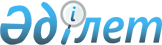 Қазақстан Республикасы Үкiметiнiң 1994 жылғы 21 қазандағы N 1183 қаулысына өзгерiс енгiзу туралыҚазақстан Республикасы Үкiметiнiң қаулысы 1997 жылғы 11 қарашадағы N 1543



      Қазақстан Республикасының Үкiметi қаулы етедi: 



      "Қазақстан Республикасы Үкiметiнiң Қазақстан Республикасы Ұлттық Банкiнiң Басқармасындағы өкiлдерi туралы" Қазақстан Республикасы Үкiметiнiң 1994 жылғы 21 қазандағы N 1183 қаулысына мынадай өзгерiс енгiзiлсiн: 



      2-тармақтағы "Экономика және сауда вице-министрi" деген сөздер "Премьер-Министрдiң кеңесшiсi" деген сөздермен ауыстырылсын. 

      Қазақстан Республикасының



          Премьер-Министрi

					© 2012. Қазақстан Республикасы Әділет министрлігінің «Қазақстан Республикасының Заңнама және құқықтық ақпарат институты» ШЖҚ РМК
				